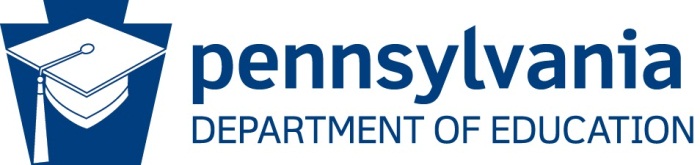 Pennsylvania State Literacy Plan Needs AssessmentProcedural Data Literacy Needs AssessmentVI.  Transitions (K-5)Transitions for students are addressed in the LEA. The primary goal of transition planning is to ensure that all students have opportunities to experience academic excellence and a strong sense of well-being.LEAs that develop a comprehensive transition plan, in collaboration with all stakeholders in their communities, will build positive relationships that will lead to a greater understanding of the needs and concerns of all their students and their families.Transitions (K-5)Evidence and Notes:Priority Areas for Needed Improvement:Strategies and Actions Recommended to Support Implementation of the LEA FrameworkK-5K-5K-5K-5Strategies and Actions Recommended to Support Implementation of the LEA FrameworkArea of Strength (3)In Place (2)Emerging (1)Not in Place (0)The LEA has a transition committee (birth - grade 12) comprised of multiple stakeholders who are best able to meet the needs of the initiative.The LEA has documented information on retentions, graduation rates, and other predictors to develop transition strategies for ensuring student success in school.A LEA transition plan birth-grade 12 has been written and includes a timeline, goals, and responsibilities for implementation.Transition goals are identified in the LEA improvement plan.There is an evaluation process that includes questions and measurements that will assess the effectiveness of evaluating effective classroom environments and a tool to monitor and improve the transition process.The LEA has developed tools to monitor and improve the transition process.Financial support is in place to continue successful transition planning for students and families.A variety of professional learning is offered to prepare staff to ensure successful transitions for students.Total Score for Transitions                      /24                      /24                      /24                      /24